SUNDAY Address	: A1 Ain, UAEApply Job For: Cleaner / Housekeeper PERSONAL INFORMATIONDate Of Birth	: 28-01-1990«	Marital Status	: SingleNationality	: NigerianVisa Status	: Visit Visa®	Languages	: EnglishPROFESSIONAL EXPERIENCECleanerEmpire Launch, Lagos Nigeria From 2017 to 2019Housekeeping3 Star Hotel, Lagos Nigeria From 2015 to 2017Clean, stock and supply designated facility areas (dusting, sweeping, vacuuming, mopping, cleaning ceiling vents, restroom cleaning etc)Perform and document routine inspection and maintenance activitiesCarry out heavy cleansing tasks and special projectsNotify management of occurring deficiencies or needs for repairsMake adjustments and minor repairsStock and maintain supply roomsCooperate with the rest of the staffEDUCATIONSECONDARY SCHOOL:Secondary School living Certificate, (OND, Yabatech) Nigeria.Personal Contact	: Sunday-88512@2freemail.com Reference		: Mr. Anup P Bhatia, HR Consultant, Gulfjobseeker.com 0504753686SPECIAL SKILLS»	Good communication skills and personality.Strong organizational, time management and administrative skills.Flexible, quick learn and hard workerAble to handle customer complaints effectively.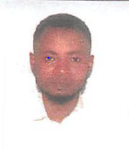 